Fed4FIRE+ Experiment ReportFull title of your project
Acronym of your proposal (optional)Date of preparation of your proposal:	xx/yy/201xVersion number (optional):	Your organisation name:	Your organisation nameYour organisation address:	Your organisation addressName of the coordinating person:	Name of the coordinating personCoordinator telephone number:	Coordinator telephone numberCoordinator email:	Coordinator email(this will be the email address to which the Acknowledgement of Receipt will be sent)Project SummaryThis section provides an executive summary of the experiment objectives, implementation and main results. Remark: The information in this section will be used in public documents and reports by the Fed4FIRE+ consortium. The length of this section is restricted to 1 page.Detailed Description This section describes the details on the experiment and provides information as you have been collecting this from your point of view and from your business.Concept, Objectives, Set-up and BackgroundThere is no page limit for this section as you are invited to describe the concept, objectives and setup in as much detail as you wish to do. Please also include graphs and figures were needed.Concept & objectivesDescribe in detail the concept and objectives of your experiment.Set-up of the experimentDescribe in detail the set-up of your experiment. What was the technical design of the experiment? Please include a general overview figure to explain the set-up. Background / MotivationSituate this experiment in your business or research activity. Why did you want to execute this experiment? How did this experiment fit within the strategy of your company / institution?Technical Results & Lessons learnedDescribe in detail the technical results of your experiment and the lessons learned. There is no page limit for this section as you are invited to describe the concept, objectives and setup in as much detail as you wish to do. Please also include graphs and figures were needed.Business impactDescribe in detail how this experiment may impact your business and product development. Value perceivedWhat is the value you have perceived from this experiment (return on investment)? 
E.g. gained knowledge; acquired new competences; practical implementation solutions such as scalability, reliability, interoperability; new ideas for experiments/products; etc.What was the direct or indirect value for your company / institution? What is the time frame this value could be incorporated within your current product(s) range or technical solution? Could you apply your results also to other scenarios, products, industries?If no federation of testbed infrastructure would be available, how would this have affected your product / solution? What would have been the value of your product / solution if the experiment was not executed within Fed4FIRE+? What problems could have occurred?Are there any follow-up activities planned by your company/institution? New projects or funding thanks to this experiment? Do you intend to use Fed4FIRE+ facilities again in the future?FundingWas the allocated budget related to the experiment to be conducted high enough (to execute the experiment, in relation to the value perceived, etc.)?Did you receive other funding for executing this experiment besides the money from the Fed4FIRE+ Open Call (e.g. internal, national, etc.)?Would you (have) execute(d) the experiment without receiving any external funding?Would you even consider to pay for running such an experiment? If so, what do you see as most valuable component(s) to pay for (resources, support, etc.)? Open Research Data This section provides feedback on the actions taken by the proposer in the framework of the Open Research Data initiative. If you have opted out of this initiative, please provide the reasons. If you have opted in, please provide the Final Data Management Plan and all necessary information to show that a complete, publicly-accessible dataset of your experiment results and supporting data, has been uploaded in Fed4FIRE+’s chosen repository.Feedback to Fed4FIRE+ This section contains valuable information for the Fed4FIRE+ consortium and describes your experiences by running your experiment on the available testbeds. Note that the production of this feedback is one of the key motivations for the existence of the Fed4FIRE+ Open Calls.Resources & tools usedResourcesDescribe the testbeds you have been using and specify the resources used.Please use www.fedfire.eu to get details on the specific testbeds or contact@Fed4FIRE+.euDid you make use of all requested testbed infrastructure resources, as specified in your Open Call proposal? If not, please explain.What was the ratio between time reserved vs time actually used for each resource? Why does it differ that much (e.g. for interference reasons, other)?ToolsDescribe in detail the tools you have been using, resources used, how many nodes, etc.Feedback based on design/set-up/running your experiment on Fed4FIRE+Describe in detail your experiences concerning the procedure and administration, set-up, Fed4FIRE+ portfolio, documentation and support, experimentation environment, and experimentation execution and results. This feedback will help us for future improvement.Procedure / AdministrationHow do you rate the level of work for administration / feedback / writing documents / attending conference calls or meetings compared to the timeframe of the experiment?Setup of the experimentHow much effort was required to set up and run the experiment for the first time? Did you need to install additional components before you were able to execute the experiment (e.g. install hardware / software components)? How do your rate the experience as user that you only had to deal with a single service provider (i.e. single point of contact and service) instead of dealing with each testbed itself?Fed4FIRE+ portfolioWas the current portfolio of testbeds provided by the federation, with access to a large set of different technologies (sensors, computing, network, etc.) provided by a large amount of testbeds, sufficient to run your experiment? Was the technical offering in line with the expectations? What were the positive and negative aspects? Which requirements could not be fulfilled?Could you easily access the requested testbed infrastructures? Could you make use of all requested resources at the different testbeds as was proposed in the description of the experiment? If not, how many times did this fail? What were the main reasons it failed (e.g. timing constraints, technical failures, etc.)? Did you use a lot the combination of resources over different testbeds? Did it all work out nicely? Were they interoperable?Documentation and supportWas the documentation provided helpful for setting up and running the experiment? Was it complete? What was missing? What could be updated/extended?Did you make use of the first level support dashboard?Did you contact the individual testbeds for dedicated technical questions?Experiment environmentWas the environment trustworthy enough for your experiments (in terms of data protection, privacy guarantees of yourself and your experiment)?  Did you have enough control of the environment to repeat the experiment in an easy manner? Did you experience that the Fed4FIRE+ environment is unique for experimentation and goes beyond the lab environment and enables real world implementation?Did you share your experiment and/or results with a wider community of experimenters (e.g. for greater impact of results, shared dissemination, possibility to share experience and knowledge with other experimenters)? If not, would you consider this in the future?Experiment execution and resultsDid you have enough time to conduct the experiment?Were the results below / in line with / exceeding your initial goals and expectations?What were the hurdles / bottlenecks? What could not be executed? Was this due to technical limits? Would the federation or the individual testbeds be able to help you solving this problem in the future?Other feedbackIf you have other feedback or comments not discussed before related to the design, set-up and execution of your experiment, please note them below.Why Fed4FIRE+ was useful to youDescribe why you chose Fed4FIRE+ for your experiment, which components were perceived as most valuable for the federation, and your opinion what you would like to have had, what should be changed or was missing. Execution of the experimentWhy did you choose Fed4FIRE+ for your experiment? Was it the availability of budget, easy procedure, possibility to combine different (geographically spread) facilities, access to resources that otherwise would not be affordable, availability of tools, etc.? Please specify in detail. Could you have conducted the experiment at a commercially available testbed infrastructure?Added value of Fed4FIRE+Which components did you see as highly valuable for the federation (e.g. combining infrastructures, diversity of available resources, tools offered, support and documentation, easy setup of experiments, etc.)? Please rank them in order of importance.Which of these tools and components should the federation at least offer to allow experimentation without funding? What is missing from your perspective?What would you have liked to have had within Fed4FIRE+ (tools, APIs, scripts, etc.)? Which tools and procedures should be adapted? What functionality did you really miss?Which (types of) testbed infrastructures (and resources) would have been very valuable for you as an experimenter within the Fed4FIRE+ consortium?Is there any other kind of support that you would expect from the federation, which is not available today e.g. some kind of consultancy service that can guide you through every step of the process of transforming your idea into an actual successful experiment and eventually helping you to understand the obtained results? Other feedbackIf you have further feedback or comments not discussed before how Fed4FIRE+ was useful to you, please note them below.QuoteWe would also like to have a quote we could use for further dissemination activities. Please complete the following sentence.Thanks to the experiment I conducted within Fed4FIRE+ ...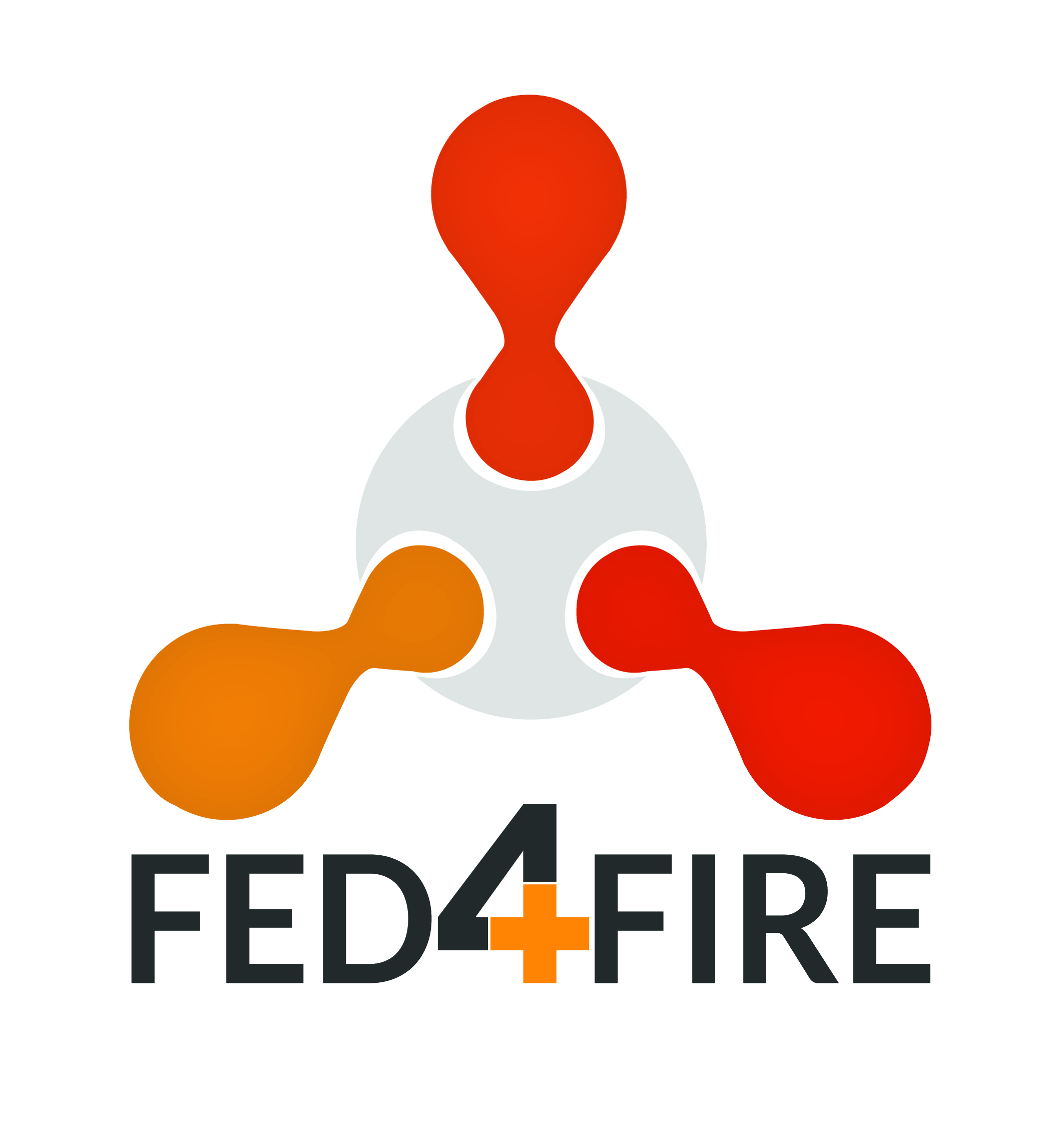 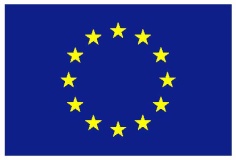 Wired networking testbedsWired networking testbedsWired networking testbedsVirtual Wall (imec)PlanetLab Europe (UPMC)PL-LAB (PSNC)Geant Testbed as a Service (GTS) (Nordunet)Wireless/5G/IoT testbedsWireless/5G/IoT testbedsWireless/5G/IoT testbedsw-iLab.t (imec)Portable wireless testbed (imec)City of Things Antwerp testbed (imec)NITOS (UTH)Netmode (NTUA)SmartSantander (UC)FuSeCo (FOKUS)PerformLTE (UMA)IRIS (TCD)LOG-a-TEC (JSI)R2lab (Inria)OpenFlow testbedsOpenFlow testbedsOpenFlow testbedsi2CAT OFELIA islandNITOS (UTH)Virtual Wall (imec)Cloud computing testbedCloud computing testbedCloud computing testbedVirtual Wall (including GPUlab) (imec)Exogeni (UvA)Grid5000 (Inria)OtherOtherOtherTengu – big data (imec)ToolsUsed?Please indicate your experience with the tools. What were the positive aspects? What didn’t work? Fed4FIRE+ portalJFedOmniSFIBonFIRE portalBonFIRE APIOfelia portalOMFNEPIJFed timelineOMLPlease list below other tools used